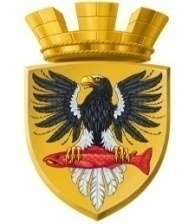                           Р О С С И Й С К А Я   Ф Е Д Е Р А Ц И ЯКАМЧАТСКИЙ КРАЙП О С Т А Н О В Л Е Н И ЕАДМИНИСТРАЦИИ ЕЛИЗОВСКОГО ГОРОДСКОГО ПОСЕЛЕНИЯ  г. ЕлизовоО внесении изменений в постановление администрации Елизовского городского поселения от 11.01.2018 №03-П «О мерах по реализации муниципального нормативного правового акта «О бюджете Елизовского городского поселения на 2018 год»В соответствии со статьей 9 Бюджетного кодекса Российской Федерации, Уставом Елизовского городского поселения, во исполнение муниципального нормативного правового акта «О бюджете Елизовского городского поселения на 2018 год» от 14.12.2017 года №63-НПА, принятого Решением Собрания депутатов Елизовского городского поселения от 14.12.2017 № 269ПОСТАНОВЛЯЮ:1. Внести в постановление Администрации Елизовского городского поселения от 11.01.2018 №03-П «О мерах по реализации муниципального нормативного правового акта «О бюджете Елизовского городского поселения на 2018 год» следующее изменение:1.1. пункт б) части 2 дополнить абзацем, следующего содержания:«- на приобретение предметов мебели и оргтехники для нужд Елизовского городского поселения.».2. Главным распорядителям бюджетных средств:1) Обеспечить доведение настоящего постановления до подведомственных учреждений.2) Осуществлять контроль за подведомственными учреждениями по исполнению настоящего постановления.3. Управлению делами администрации Елизовского городского поселения опубликовать (обнародовать) настоящее постановление в средствах массовой информации и разместить в информационно-телекоммуникационной сети «Интернет» на официальном сайте администрации Елизовского городского поселения.4. Настоящее постановление вступает в силу с момента его официального опубликования (обнародования) и распространяется на правоотношения, возникшие с 01.01.2018 года.5. Контроль за исполнением настоящего постановления возложить на руководителя Управления финансов и экономического развития администрации Елизовского городского поселения.И.о. Главы администрации Елизовскогогородского поселения 								В.А.Масло  18.01.2018 №27-п